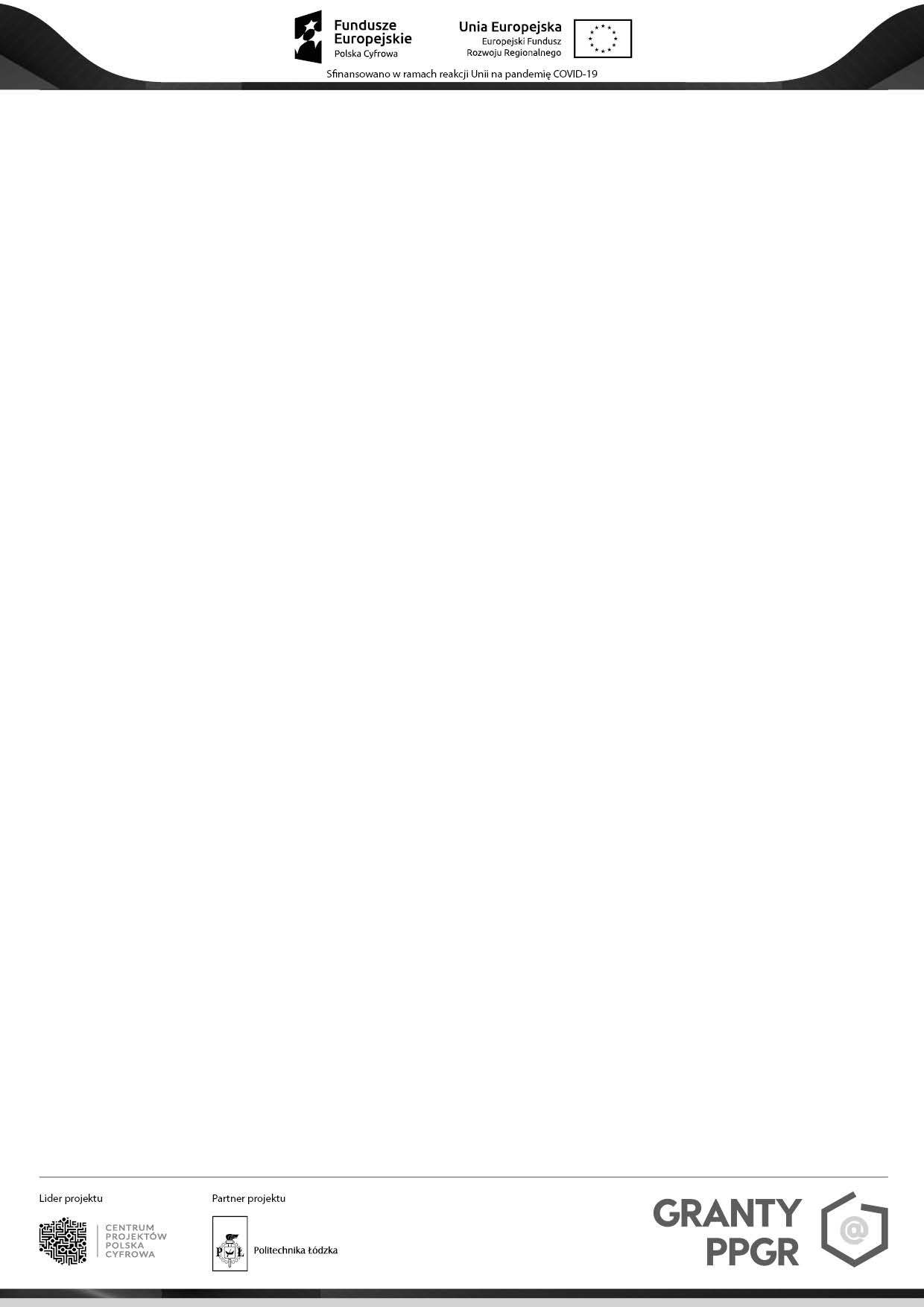 OŚWIADCZENIE o posiadaniu i użytkowaniu otrzymanego sprzętu komputerowegoDane Obdarowanego:1. Imię i Nazwisko Obdarowanego: ………………………………………………….…………….2. Imię i nazwisko reprezentanta matki/ojca/opiekuna/ kuratora (jeśli  dotyczy): ………………….………………………………………………………………………………………Niniejszym oświadczam, że sprzęt komputerowy z projektu grantowego „Wsparcie dzieci z rodzin pegeerowskich w rozwoju cyfrowym – Granty PPGR”, otrzymany od Gminy Wolsztyn na podstawie umowy darowizny posiadam / nie posiadam* i użytkuje/nie użytkuje* zgodnie z przeznaczeniem ww. projektu. Opisać: przyczyny i okoliczności braku posiadania lub użytkowania sprzętu komputerowego niezgodnie z przeznaczeniem i inne uwagi dot. trwałości projektu (jeśli dotyczy):………………………………………………………………………………………………………………………………………………………………………………………………………………………………………………………………………………………………………………………………………………………………………………………………………………………………………………………………………………………………………………………………………………………………Czytelny Podpis Obdarowanego 			            Czytelny Podpis reprezentanta (jeśli dotyczy)*Skreślić niepotrzebne